2017 MONTHLY OBSERVATION NEWSLETTER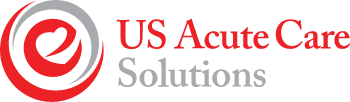 So here we are in the _____ month of our newsletter.   I have the metrics in place for the month of ________________.Metrics - DateUSACS – NAME OF UNITVolume - 345LOS - 20.24 hrs.  Convert to Inpatient Rate - 12.75 %Patient Satisfaction - 4.730-day readmits- 13.6%Discussion of unit MetricsRemember - Our goal for each unit is 12 new admissions a day. This equates to 360 cases per month. We are now starting to see all the units consistently stable on volume.   As a service line for MEP you are all doing a great job and I expect further growth this year around observation.  Keep up the great work!Update 1: Update 2: Update 3:  Update 4:  Spring is here!!!!  A great welcome after a harsh winter.  Hope you all have a great spring.   See everyone next month. Submitted – Date – Name 